 	     Ostron-Nytt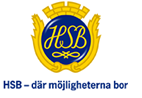                                              Maj 2022	                   Brf OstronetFörvaltartjänst HSB, föreningsexpedition och felanmälanFörvaltartjänst HSBFr o m 1 juni 2022 har föreningen upphandlat förvaltartjänst av HSB där både vicevärdsuppdrag och förvaltartjänst ingår. Elisabeth Lehnberg är förvaltare i 
Brf Ostronet. Förvaltaren deltar i föreningens styrelsemöten och är föredragande 
för förvaltningsuppdragets olika delar t ex överlåtelser, ekonomiuppföljning, störningsärenden, medlemskontakter, skadehantering, pågående projekt, förvaltarrådgivning m m. Frågor om parkeringar, garage, förråd, tvättstugor, sophantering, hyra av övernatt-ningslägenhet, bastu mm tar du med förvaltaren enligt kontaktuppgifter nedan.  
Föreningsexpedition och kontaktuppgifter	Föreningsexpeditionen på Gransikagatan 6 är öppen helgfria tisdagar kl 16-17.Första tisdagen är den 7 juni, kl 16-17. Har man inte möjlighet denna tid på  
tisdagar så finns möjlighet att boka en annan dag och tid.  
Förvaltaren nås på mobiltelefon 070-858 11 93 enligt nedanstående tider:
Måndagar kl 10-12 och onsdagar kl 13-15. Vid ej svar - tala in ett meddelande 
eller skicka ett sms.Telefonnummer 0500-47 12 98 samt mobiltelefonnummer 070-558 02 35 
kommer båda att upphöra.E-post till föreningen är: hsbostronet@gmail.com Felanmälan RiksbyggenFelanmälan använder medlemmarna som tidigare Riksbyggen Dag & Natt;Tel 0771-860 860.      Mitt HSBPå Mitt HSB, https://mitthsb.hsb.se finns mycket information att hämta om ditt boende. Logga in med Bank-Id och gå in under fliken Mina sidor – under fliken Min bostad hittar du bostadsinformation om just din lägenhet, storlek, ägarandel, hur mycket du har i din inre fond m m. Under fliken Medlemskapet kan du läsa om erbjudanden och rabatter som ingår i medlemskapet, kostnadsfri juridisk rådgivning för ditt boende, att bo i HSB och information för dig som är nyinflyttad.                   STYRELSEN BRF OSTRONETHemsida: www.hsb.se/nvg/brf/ostronet     		E-post: hsbostronet@gmail.com